KS1 R.E. Long Term Plan 2022-2023Key:	 Christianity	Judaism		Islam  OSU – Optional Study Units*Units marked with an asterisk were formerly ASUs (Alternative Study Units)** New agreed syllabus trial units 2022-23Pupils should study up to 144 hours across the Key stage (72 hours per year), or approximately 1 ½  hour per week.)Optional study UnitsHow can we care for God’s world? – Tri-angels as part of ‘Feel Good Fridays Outdoor Learning. (Alternate years)Is the world a fair place?What are your big questions? - Tri-angels as part of ‘Feel Good Fridays Outdoor Learning. (Alternate years)What happens on Maundy Thursday?Where did Jesus go?Why do Jewish families celebrate Hanukkah? PAUSE DAYSHarvest Pause Day (Yearly)Easter Pause Day materials: (Alternate Years)EYFS Mary’s storyKS1 witnesses, Easter JourneysPentecost Pause Day (Alternate Years)Pause Day – Why do Jewish families celebrate Hanukkah?EYFS R.E. Long Term Plan 2022-2023TermYear 1HoursYear 2HoursAut**What do Christians learn from the stories of Jesus?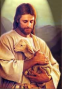 Pause Day - Harvest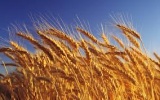    Who is God?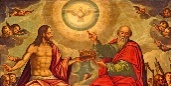 Pause Day – Why do Jewish families celebrate Hanukkah? 8/12/22 (Sunday 18th Dec)Advent prayers (displayed in the church)Christmas:   Why do people give presents at Christmas?OSU – How can we care for God’s World?5-62-34-54-512-3What is a Christian?Pause Day - Harvest Why is the Bible an Important Book?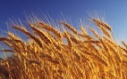 Advent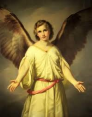 Christmas: Why did angels announce the birth of Jesus?            Pause Day – Why do Jewish families celebrate Hanukkah? 8/12/22 (Sunday 18th Dec)OSU –What are your big questions?5-62-34-522-3Spr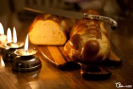 Synagogue visit Week 3Previous additional unit: Why do Jewish families celebrate Shabbat?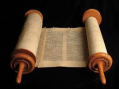 **What is the Torah and why is it important to Jewish families? Pause Day – Easter Witnesses 2022/ Easter Journeys 2023Y1: Easter: Is Easter happy or sad?*  Cathedral visit - Easter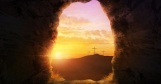 344-5444What is important for Muslim children?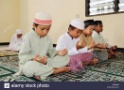 Pause Day – Easter Witnesses 2022/ Easter Journeys 2023Y2: Easter: What is Easter really about?*  54-5443Sum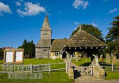 What is a church? 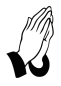 Why do Christians pray? Pause Day  – Pentecost (2023 Whitsun)**Thematic Unit: What makes a good leader?
5245Why did Jesus tell Parables? Pause Day  – Pentecost (2023 Whitsun)Why do Christians go to Church? How do Christians worship God?5-6452TermUnitAutumn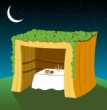 Why do we have celebrations?Celebrations: Judaism- Sukkot  9th – 16th  October 2022  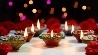 Celebrations: Hindu – Diwali 24th – 27th October 2022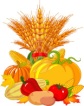 Pause Day: Harvest: It’s good to share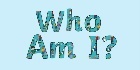 Who am I and where do I belong?  SpringOSU – How can we care for God’s World?2021            What are your big questions? 2022      Celebrations: Chinese New Year:  Sunday 22nd January 2023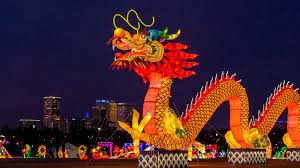 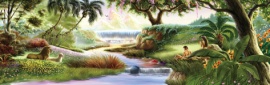 What can we learn from stories?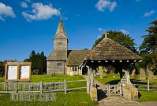             What makes a place special?                Celebrations: Hindu Holi: Wednesday 8th March2023  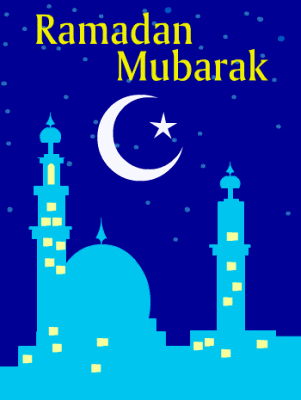                 Celebrations: Islam Ramadan(30 days) Wed 22nd March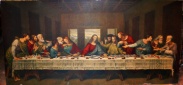 Pause Day: Easter:  Meals with Jesus or New life all aroundSummer What makes our world wonderful?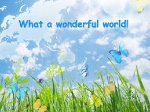 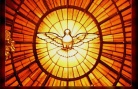 Pause Day (2021 and 2023) – Pentecost  Whitsun – Sunday 28th May  What makes something special?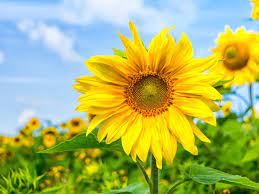 